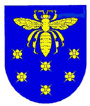 VARĖNOS ŠVIETIMO CENTRASKodas 195328546, J. Basanavičiaus g. 9, 65183 Varėna, tel. (8~310) 3 15 34, faks. (8~310) 3 13 30el. p. svietimo.centras@varena.ltUgdymo įstaigų vadovamsGEGUŽĖS MĖN. TEIKIAMŲ PASLAUGŲ PLANAS KARANTINO SĄLYGOMIS2020 m. gegužės 5 d. Nr. V-5-72VarėnaĮ renginius įprastinė registracija nevykdoma. Pasirenkamas renginys/susitikimas ir kreipiamasi į plane nurodytą kuratorių el. paštu arba tel. (8 310) 31 534 ir prašoma atsiųsti nuorodą prisijungimui. Jungiamasi likus 5 min. iki renginio/susitikimo pradžios.Direktorė							                   	                        Janina ŠimelionienėI. StadalnykienėTel. (8 310) 31 534Eil. Nr.Renginio/susitikimo temaData/laikasPrisijungimo platformaKuratorius ir registracijos nuorodaPedagogų kompetencijų tobulinimo veiklaPedagogų kompetencijų tobulinimo veiklaPedagogų kompetencijų tobulinimo veiklaPedagogų kompetencijų tobulinimo veiklaPedagogų kompetencijų tobulinimo veikla1Respublikinė ikimokyklinio ir priešmokyklinio ugdymo vaikų ir pedagogų virtuali fotografijų  paroda „Auginu raidę“ Parodą organizuoja Varėnos „Pasakos“ vaikų lopšelio-darželio ikimokyklinio ugdymo mokytojos (auklėtojos) Asta Rimkuvienė ir Neringa Juočienė, logopedė Eglė Jančauskienė.Parodai pateikti kokybiškas pažinimo darbų fotografijas JPG failu.Fotografijos turi atitikti temą.Darbų fotografijas kartu su užpildyta dalyvio anketa (1 priedas) siųsti el. paštu adresais: asta.rimke@gmail.com arba nerpetrusyte@gmail.com iki 2020-05-15.Nuostatai ir dalyvio anketa čia Nuo gegužės 20 d. Virtuali fotografijų paroda bus eksponuojama Varėnos švietimo centro svetainėje – www.varenossc.lt bei Facebook paskyroje https://www.facebook.com/Varėnos-švietimo-centras;Facebook paskyroje – Varėnos „Pasakos“ vaikų lopšelis-darželis ir įstaigos svetainėje – http://varenospasaka.lt               Vilija Latvienė, el. p. vildora@gmail.com2Varėnos rajono ugdymo įstaigų pradinių klasių mokytojams metodinis pasitarimas6 d. 14 val. Video konferencijų, mokymų, pasitarimų platforma ZOOMVilija Latvienė, el. p. vildora@gmail.com3Varėnos rajono ugdymo įstaigų matematikos ir informacinių technologijų mokytojų metodinis pasitarimasPranešimą „Mokymo organizavimas per Zoom platformą naudojant elektroninius vadovėlius“ skaitys Lina Žilionienė, matematikos ir informacinių technologijų mokytoja metodininkė. Pranešimą „Mokymo galimybės platformoje Google Cllassroom“ skaitys Aldutė Vaičiulienė, Varėnos „Ryto“ progimnazijos matematikos mokytoja metodininkė.7 d. 14 val.Video konferencijų, mokymų, pasitarimų platforma ZOOMVilija Latvienė, el. p. vildora@gmail.com4Socialinių mokslų (istorijos, dorinio ugdymo, geografijos bei fizinio ugdymo) mokytojų metodinio būrelio pasitarimas „Nuotolinio ugdymo iššūkiai“. Lektorė – Jūratė Litvinaitė, istorijos mokytoja ekspertė, sociologė; Vilniaus švietimo pažangos centro duomenų analitikė.13 d. 15 val.Video konferencijų, mokymų, pasitarimų platforma ZOOMRasa Valentukevičienė,el. p. Rasyte.val@gmail.comTel. 8 621 934165Fizinio ugdymo mokytojų metodinio būrelio pasitarimas „Nuotolinio ugdymo iššūkiai fizinio ugdymo pamokoje“. Atsakingos: Rita Rimgailienė, Varėnos rajono Matuizų pagrindinės mokyklos fizinio ugdymo mokytoja metodininkė ir Vilma Saulynienė, Varėnos „Ąžuolo“ gimnazijos fizinio ugdymo mokytoja metodininkė.14 d. 15 val.Video konferencijų, mokymų, pasitarimų platforma ZOOMRasa Valentukevičienė,el. p. Rasyte.val@gmail.comTel. 8 621 934166Ikimokyklinio ir priešmokyklinio ugdymo pedagogams tęsiama 40 val. programa „Skaitmeninių priemonių kūrimas efektyviam vaikų ugdymui“. Lektorės: Varėnos „Pasakos“ vaikų lopšelio-darželio priešmokyklinio ugdymo vyresnioji pedagogė Skaistė Kudžmaitė, ikimokyklinio ugdymo mokytoja (auklėtoja) Neringa Juočienė, ikimokyklinio ugdymo mokytoja (auklėtoja) Gražina Žalienė, ikimokyklinio ugdymo vyresnioji mokytoja (auklėtoja) Asta Rimkuvienė ir logopedė metodininkė Eglė Jančauskienė.Video konferencijų, mokymų, pasitarimų platforma ZOOM Programa nemokama, klausytojai gaus pažymėjimą, kurio kaina 1 Euras;Kitų rajonų pedagogams mokymų kaina 10 EurųVilija Latvienė,el. p. vildora@gmail.com, Pedagoginė psichologinė pagalbaPedagoginė psichologinė pagalbaPedagoginė psichologinė pagalbaPedagoginė psichologinė pagalbaPedagoginė psichologinė pagalba1Individualios psichologų konsultacijosPirmadieniais – penktadieniais 9-16 val.Skype, Messenger, Haghout ir ZOOM Edita Baukienė ir Irena Nedzveckienė,svietimocentro.ppps@gmail.comTel. (8 310) 31 2322Individualios specialiųjų pedagogų, logopedo konsultacijosPirmadieniais – penktadieniais9-16 val.Skype, Messenger, Haghout ir ZOOMGražina Maziukienė, Inga Sereičikienė ir Laimutė Lukošiūnienė,svietimocentro.ppps@gmail.comTel. (8 310) 31 2323Varėnos rajono specialiesiems pedagogams ir logopedams pranešimą „Įsivertinimas ir asmeninė mokinio pažanga“ skaitys – Aušra Sukackienė, Varėnos „Ryto“ progimnazijos specialioji pedagogė metodininkė;Ingos Sereičikienės, Varėnos švietimo centro vyresniosios specialiosios pedagogės, interaktyvių mokymo(si) priemonių pristatymas ir aprobavimas.21 d. 14 val.Video konferencijų, mokymų, pasitarimų platforma ZOOMInga Sereičikienė, inguliukas22@gmail.comTel. (8 310) 31 232Atviro jaunimo centro veiklaAtviro jaunimo centro veiklaAtviro jaunimo centro veiklaAtviro jaunimo centro veiklaAtviro jaunimo centro veikla1Grupiniai susitikimai su jaunuoliais uždaroje grupėje.Pirmadieniais  – šeštadieniais nuo 17 val.“Messenger” Rasa Plokštienė,Irma Bartusevičienė,Norint dalyvauti susitikimuose reikia kreiptis į kuratorius Facebook socialiniame tinkle asmeniškai arba rašyti laišką Varėnos atviram jaunimo centrui adresu: https://www.facebook.com/Var%C4%97nos-atviras-jaunimo-centras-228119090876623/ 2Individuali gamtos švarinimo akcijaPirmadienis – šeštadienisNuotraukas galima siųsti individualiai kuratoriams arba uždaroje jaunimo grupėje bei talpinti Facebook Atviro jaunimo centro puslapyje. Rasa Plokštienė,Irma BartusevičienėTurizmo informacijos veiklaTurizmo informacijos veiklaTurizmo informacijos veiklaTurizmo informacijos veiklaTurizmo informacijos veikla1Konsultavimas turizmo klausimaisPirmadieniais – penktadieniais 9 – 16 val.Telefonu, elektroniniu paštu, „Messerger“ ir „Tawk To“ Daiva Kosinskaitė, tel. (8 310) 31 330, el. p. turizmas@varena.lt2Akcijos „Surink Lietuvą“ suvenyriniai magnetukai esant poreikiui parduodami nuotoliniu būdu. Pirkėjas atlieka bankinį pavedimą į Švietimo centro sąskaitą, o magnetukai išsiunčiami vieną kartą per savaitę.Pirmadieniais – penktadieniais 9 – 16 val.–Daiva Kosinskaitė, tel. (8 310) 31 330, el. p. turizmas@varena.lt3Individualios konsultacijos ir informacijos teikimasPirmadieniais – penktadieniais 9 – 16 val.–Daiva Kosinskaitė, tel. (8 310) 31 330, el. p. turizmas@varena.lt4Varėnos rajono turizmo informacijos atnaujinimas puslapyje www.lietuvon.ltPirmadieniais – penktadieniais 9 – 16 val.–Daiva Kosinskaitė, tel. (8 310) 31 330, el. p. turizmas@varena.lt5Varėnos rajono lankytinų objektų informacijos lietuvių ir anglų kalbomis su nuotraukomis platinimas Facebook tinkle ir puslapyje www.gamtosritmu.ltPirmadieniais – penktadieniais 9 – 16 val.–Daiva Kosinskaitė, tel. (8 310) 31 330, el. p. turizmas@varena.ltProjekto „Tobulėk, išlik, dalinkis ir veik“ veiklosProjekto „Tobulėk, išlik, dalinkis ir veik“ veiklosProjekto „Tobulėk, išlik, dalinkis ir veik“ veiklosProjekto „Tobulėk, išlik, dalinkis ir veik“ veiklosProjekto „Tobulėk, išlik, dalinkis ir veik“ veiklos1Grupių užsiėmimai su psichologais Lazdijų rajono tikslinei grupeiUžsiėmimus veda psichologė Daiva Česnulevičienė4, 7, 11, 14, 18 d. 15-17 val., 21 d. 15-16 val.Video konferencijų, mokymų, pasitarimų platforma ZOOM2Grupių užsiėmimai su psichologais Druskininkų rajono tikslinei grupeiUžsiėmimus veda psichologė Jona Kirkauskienė11, 14, 18 d. 15-17val.21 d. 15-16 val.Konsultacijos vyks PPT patalpose.Jeigu karantinas bus pratęstas – video konferencijų, mokymų, pasitarimų platformoje ZOOM